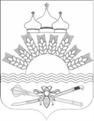                                              РОССИЙСКАЯ ФЕДЕРАЦИЯРОСТОВСКАЯ ОБЛАСТЬТАРАСОВСКИЙ РАЙОНМУНИЦИПАЛЬНОЕ ОБРАЗОВАНИЕ«ДЯЧКИНСКОЕ СЕЛЬСКОЕ ПОСЕЛЕНИЕ»  АДМИНИСТРАЦИЯ ДЯЧКИНСКОГО СЕЛЬСКОГО ПОСЕЛЕНИЯ     ПОСТАНОВЛЕНИЕО включении в реестр недвижимого имущества муниципального образования"Дячкинское сельское поселение"Тарасовского района Ростовской области      На основании решения № 2-614/2023 от 15.05.2023 Миллеровского районного суда Ростовской области, Записи в Едином государственном реестре 61:37:0030601:615-61/209/2023-2, 29.06.2023г., решения № 2-613/2023 от 15.05.2023 Миллеровского районного суда Ростовской области, Записи в Едином государственном реестре 61:37:0030601:179-61/209/2023-3, 29.06.2023г., решения №2-612/2023 от 15.05.2023 Миллеровского районного суда Ростовской области, Записи в Едином государственном реестре 61:37:0000000:110-61/209/2023-2, 29.06.2023г., Администрация Дячкинского сельского поселенияПОСТАНОВЛЯЕТ:     1. Включить в реестр недвижимого имущества муниципального образования "Дячкинское сельское поселение" Тарасовского района Ростовской области:- газопровод низкого давления, с реестровым номером 001/8-00229. Кадастровый номер: 61:37:0030601:615. Протяженность: 456м. Адрес: Ростовская область, Тарасовский район, п. Малое Полесье, от ул. Центральной, ул. Ленина до ул. Полевой;- газопровод низкого давления, с реестровым номером 001/8-00230. Кадастровый номер: 61:37:0030601:179. Протяженность: 1764м. Адрес: Ростовская область, Тарасовский район, п. Малое Полесье, ул. Ленина, ул. Центральная, ул. Мира, ул. Садовая;- распределительный газопровод низкого давления в х. 1 Мая и х. Васильевка Тарасовского района Ростовской области, с реестровым номером 001/8-00231. Кадастровый номер: 61:37:0000000:110. Протяженность: 3447м. Адрес: Ростовская область, Тарасовский район, х. 1 Мая и х. Васильевка.      2. Ведущему специалисту по земельным и имущественным отношениям Бокаревой Т.П. внести изменения в реестр недвижимого имущества муниципального образования "Дячкинское сельское поселение" Тарасовского района Ростовской области.      3. Главному бухгалтеру Казмеровой Е.В. поставить на баланс Администрации Дячкинского сельского поселения недвижимое имущество.      4. Контроль за исполнением настоящего постановления оставляю за собой.Глава АдминистрацииДячкинского сельского поселения                                                 Ю.С. Филиппова           03.07.2023г.	                                                                         №  60               сл. Дячкино